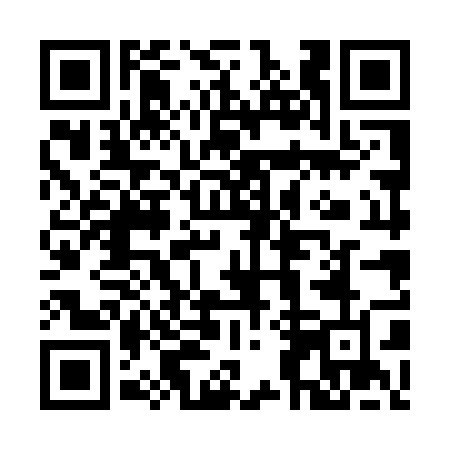 Ramadan times for Oberteuringen, GermanyMon 11 Mar 2024 - Wed 10 Apr 2024High Latitude Method: Angle Based RulePrayer Calculation Method: Muslim World LeagueAsar Calculation Method: ShafiPrayer times provided by https://www.salahtimes.comDateDayFajrSuhurSunriseDhuhrAsrIftarMaghribIsha11Mon5:005:006:4312:323:436:226:227:5912Tue4:584:586:4112:323:446:246:248:0113Wed4:554:556:3912:313:456:256:258:0214Thu4:534:536:3712:313:466:276:278:0415Fri4:514:516:3512:313:476:286:288:0516Sat4:494:496:3312:313:486:306:308:0717Sun4:474:476:3112:303:486:316:318:0918Mon4:454:456:2812:303:496:326:328:1019Tue4:424:426:2612:303:506:346:348:1220Wed4:404:406:2412:293:516:356:358:1421Thu4:384:386:2212:293:526:376:378:1522Fri4:364:366:2012:293:536:386:388:1723Sat4:334:336:1812:293:536:406:408:1924Sun4:314:316:1612:283:546:416:418:2025Mon4:294:296:1412:283:556:436:438:2226Tue4:264:266:1212:283:566:446:448:2427Wed4:244:246:1012:273:576:456:458:2528Thu4:224:226:0812:273:576:476:478:2729Fri4:194:196:0612:273:586:486:488:2930Sat4:174:176:0412:263:596:506:508:3131Sun5:145:147:021:265:007:517:519:321Mon5:125:127:001:265:007:537:539:342Tue5:105:106:581:265:017:547:549:363Wed5:075:076:561:255:027:557:559:384Thu5:055:056:541:255:027:577:579:395Fri5:025:026:521:255:037:587:589:416Sat5:005:006:501:245:048:008:009:437Sun4:574:576:481:245:048:018:019:458Mon4:554:556:461:245:058:038:039:479Tue4:524:526:441:245:068:048:049:4910Wed4:504:506:421:235:068:058:059:51